Последовательность действий при авторизации пользователейдля участия в физико-математической олимпиадеПРОХОДИТЬ АВТОРИЗАЦИЮ В ДЕНЬ ПРОХОЖДЕНИЯ ОЛИМПИАДЫ!!!На вашу электронную почту придет сообщение от WordPressОткройте сообщениеКак показано в скриншоте нажмите на Вторую ссылку (направлен указатель мыши). 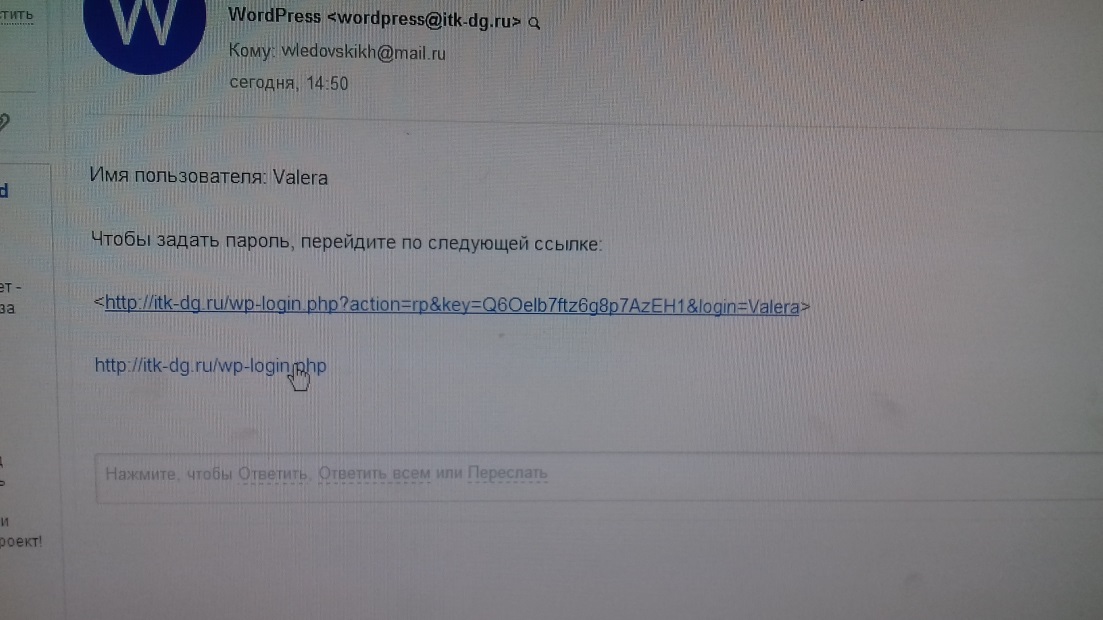 Появится новое диалоговое окно (см. скриншот)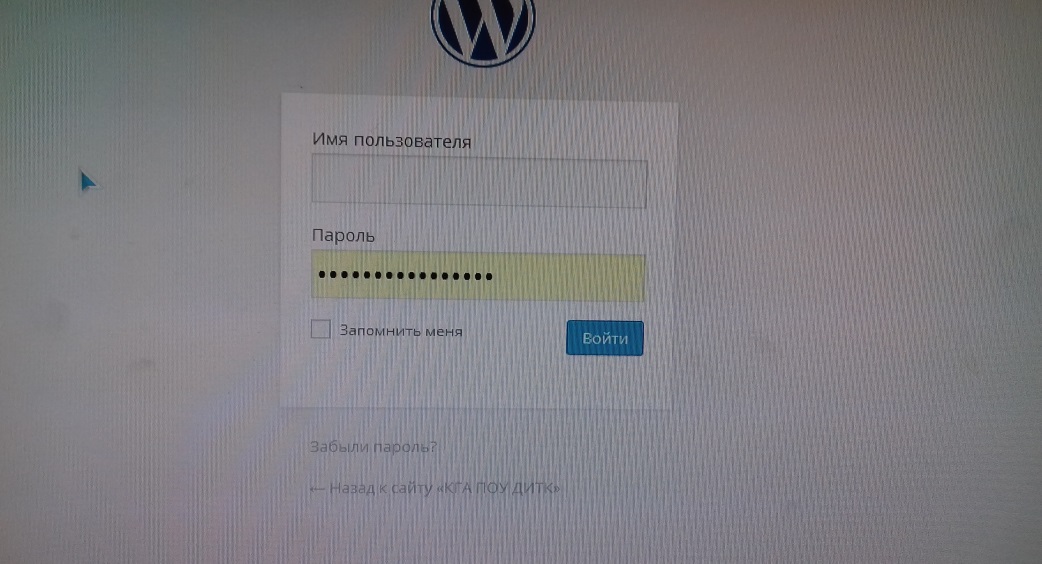 В поле Имя пользователя введите имя как в сообщении на вашей электронной почте и нажать Войти (Пароль не изменять).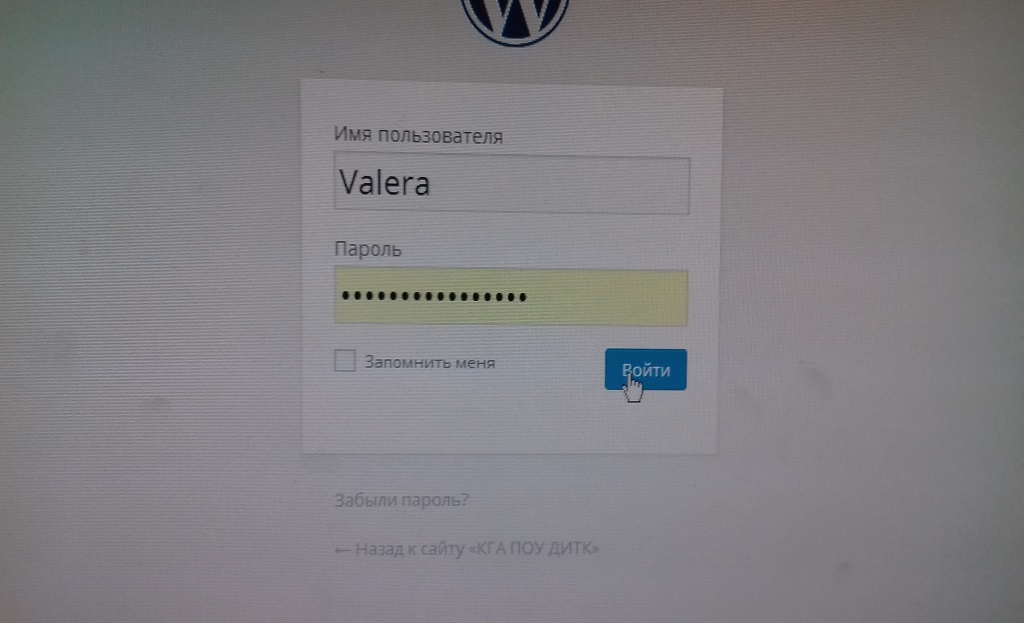 Переход в Ваш профиль – указатель мыши навести на КГА ПОУ «ДИТК» и нажать Перейти на сайт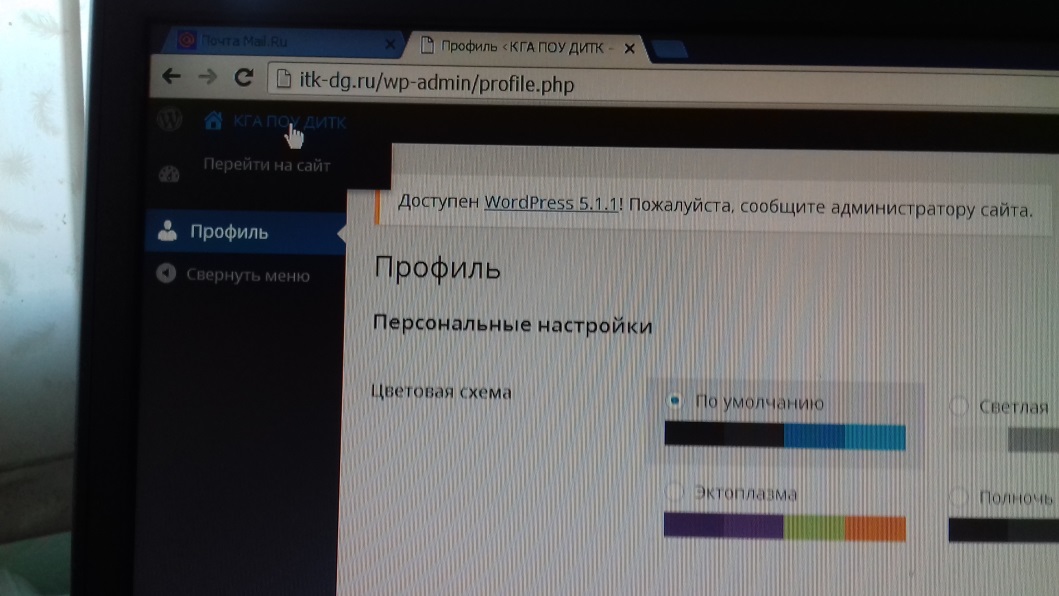 На главной странице в разделе Новости и события выбрать Олимпиаду по Математике и Физике (начинать с любой). 